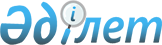 О внесении изменения в постановление акимата Северо-Казахстанской области от 21 ноября 2017 года № 460 "Об утверждении перечня объектов, уязвимых в террористическом отношении, расположенных на территории Северо-Казахстанской области"
					
			Утративший силу
			
			
		
					Постановление акимата Северо-Казахстанской области от 6 ноября 2018 года № 317. Зарегистрировано Департаментом юстиции Северо-Казахстанской области 27 ноября 2018 года № 4995. Утратило силу постановлением акимата Северо-Казахстанской области от 27 февраля 2020 года № 39
      Сноска. Утратило силу постановлением акимата Северо-Казахстанской области от 27.02.2020 № 39 (вводится в действие по истечении десяти календарных дней после дня его первого официального опубликования).
      В соответствии с подпунктом 26-2) пункта 1 статьи 27 Закона Республики Казахстан от 23 января 2001 года "О местном государственном управлении и самоуправлении в Республике Казахстан" акимат Северо-Казахстанской области ПОСТАНОВЛЯЕТ:
      1. Внести в постановление акимата Северо-Казахстанской области "Об утверждении перечня объектов, уязвимых в террористическом отношении, расположенных на территории Северо-Казахстанской области" от 21 ноября 2017 года № 460 (опубликовано 12 декабря 2017 года в Эталонном контрольном банке нормативных правовых актов Республики Казахстан в электронном виде, зарегистрировано в Реестре государственной регистрации нормативных правовых актов под № 4414) следующее изменение:
      перечень объектов, уязвимых в террористическом отношении, расположенных на территории Северо-Казахстанской области, утвержденный указанным постановлением, изложить в новой редакции согласно приложению к настоящему постановлению (для служебного пользования).
      2. Коммунальному государственному учреждению "Аппарат акима Северо-Казахстанской области" в установленном законодательством Республики Казахстан порядке обеспечить:
      1) государственную регистрацию настоящего постановления в Республиканском государственном учреждении "Департамент юстиции Северо-Казахстанской области Министерства юстиции Республики Казахстан";
      2) в течение десяти календарных дней со дня государственной регистрации настоящего постановления акимата направление его копии в бумажном и электронном виде на казахском и русском языках в Северо-Казахстанский региональный центр правовой информации – филиал Республиканского государственного предприятия на праве хозяйственного ведения "Республиканский центр правовой информации" Министерства юстиции Республики Казахстан для официального опубликования и включения в Эталонный контрольный банк нормативных правовых актов Республики Казахстан;
      3) размещение настоящего постановления на интернет-ресурсе акимата Северо-Казахстанской области после его официального опубликования.
      3. Контроль за исполнением настоящего постановления возложить на руководителя коммунального государственного учреждения "Аппарат акима Северо-Казахстанской области".
      4. Настоящее постановление вводится в действие со дня его первого официального опубликования.
       "СОГЛАСОВАНО"
      Начальник государственного учреждения
      "Департамент внутренних дел
      Северо-Казахстанской области
      Министерства внутренних дел
      Республики Казахстан"
      ______________ Б. Билялов
      "02" ноября 2018 года
      Начальник государственного учреждения
      "Департамент Комитета национальной
      безопасности Республики Казахстан
      по Северо-Казахстанской области"
      ______________ А. Акшаев
      "02" ноября 2018 года
					© 2012. РГП на ПХВ «Институт законодательства и правовой информации Республики Казахстан» Министерства юстиции Республики Казахстан
				
      Аким 
Северо-Казахстанской области 

К. Аксакалов
